Муниципальное дошкольное образовательное учреждение                                                     детский сад «Тополёк»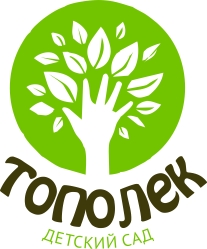 Конспект НОД по познавательному развитию во второй группе раннего возраста «Звездочка»Тема: «Экспериментальная деятельность с кинетическим песком»Возраст детей: 2-3 года  Составитель: Платонова Наталья Владимировнавоспитатель первой квалификационной категорииг. Мышкин, 2019-2020 уч. годКонспект НОД по познавательному развитию в группе раннего возраста «Экспериментальная деятельность с кинетическим песком»Цель:Задачи:
- Обеспечить развитие умения экспериментировать с материалами и веществами (песком).
- Стимулировать интерес к играм с использованием природного материала (песка).
- Способствовать формированию представлений о правилах безопасного поведения в играх с песком, умения отвечать на вопросы, повторять несложные фразы.
- Вызвать интерес к дидактическим играм на развитие тактильных ощущений и мелкой моторики руки.
- Содействовать воспитанию желания слушать народные песенки, стихотворения.
Планируемые результаты.
- Соблюдает элементарные правила игры с песком, разворачивает игру вокруг собственной постройки.
- Различает и называет игрушки.
- Общается в диалоге с воспитателем, сопровождает речью игровые действия.
- Эмоционально откликается на игру.
- Играет рядом с другими детьми, не мешая, подражает действиям сверстника.
Материал: Игрушечные ведёрки, пластмассовый таз, совочки, сито, песочная мельница, формы для игр с песком, мелкие пластмассовые и резиновые игрушки.Ход НОДВоспитатель: Песочница, песочница!
А в ней песок, песок.
Песочница, песочница!
Идём играть, дружок!

Воспитатель: Ребята, отгадайте, загадку:
Он рассыпчатый такой,
А на солнце золотой.
(Речной песок).

Воспитатель: Ребята, посмотрите, сухой песок рассыпчатый. Наберите в ладошку, протрите песок между ладонями, вот как сыплется песок. Смотрите, сколько в нашей песочнице игрушек.
Воспитатель: Давайте, расставим игрушки по песочнице, называйте, что я положу.
Дети называют игрушки и раскладывают их по песочнице.
Воспитатель: Я предлагаю вам, детки, сделать к игрушкам дорожки из песка. Смотрите, рассыпаем песок пальчиками, вот так (показывает как рассыпать песок щепотью) – дети выполняют задание.
Воспитатель: Как много дорожек мы сделали! Давайте проведём игрушки по дорожкам.
Дети играют с игрушками. Затем насыпают песок в таз.
Воспитатель: Наши игрушки предлагают поиграть в прятки. Спрячем их в песке?
Дети: Да!
Воспитатель: Кто будет прятать?
Воспитатель: Какую игрушку ты будешь прятать?
Воспитатель: А ты, какую хочешь спрятать?
Воспитатель: А теперь, попробуйте игрушки отыскать. Искать игрушки можно, опуская руки в песок или просеивая песок через сито (воспитатель помогает отыскивать игрушки).
Воспитатель: Какая игрушка нашлась? А ты, какую игрушку отыскал?
Воспитатель: Ребята, посмотрите, что ещё у меня есть?
Дети: Ведёрко, совок.
Воспитатель: Смотрите, что я делаю?
Дети: Насыпаешь песок в ведёрко.
Воспитатель набирает сухой песок совком и высыпает его в ведёрко, обращая внимание детей на то, что сухой песок рассыпается, его можно пересыпать.
Воспитатель: Смотрите, песок легко сыплется в ведёрко, он сухой, к совочку не прилипает, песок рассыпается, он  рассыпчатый, его можно пересыпать.
Воспитатель:
Песочница, песочница!
В руках у нас совок.
Песочница, песочница!
Мы черпаем песок.
Воспитатель: Возьмите совочки и помогайте мне насыпать песок в ведёрко.
Дети выполняют задание.
Воспитатель следит за соблюдением техники безопасности при работе с сухим песком.
Воспитатель: Посмотрите, мы насыпали целое ведёрко песка. Сейчас я буду сыпать песок из ведёрка на мельницу. Песок сыплется, колесо крутится.
Дети с воспитателем насыпают песок на мельницу, наблюдают, как сыплется песок и вращается колесо.
Воспитатель: А теперь, ребята, я предлагаю вам, самим пересыпать песок совочком в ведёрки, сделать дорожки из песка для игрушек, попробовать просеять песок в ведёрко.
Воспитатель предоставляет детям время для самостоятельных игр с песком, напоминая, что пересыпать песок надо аккуратно, стараясь не попадать песком друг на друга, и не следует ломать постройки других.Рефлексия:-Ребята, вам понравилось играть с песком?-Какие задания вам запомнились?